CLOCKFACE POLYGONS. ANSWERS How many equilateral triangles can you draw?  4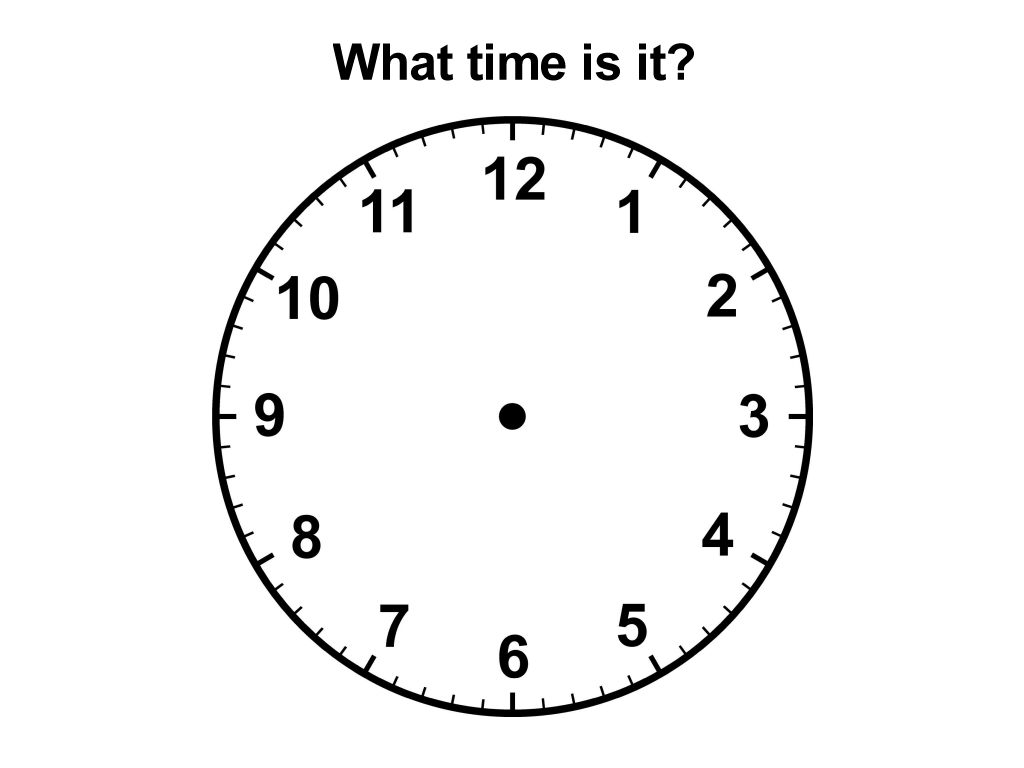 Extention: Draw Star of David How many Stars of David can be drawn?   2How many SQUARES can you draw?  3(b)  If we allow the vertices of the square to not be on the hours we can produce        an Islamic Star. Draw a regular HEXAGON How many hexagons using only the hours as vertices (only 2) How many ISOSCELES triangles could you draw?If we rotate there are 12 like the above.      If we rotate there are 12 more like the above.   If we rotate there are 12 more like the above.     If we rotate there are 12 more like the above.This makes a total of 48 isosceles triangles NB   we should not count the following case because it is equilateral and not JUST isosceles.If we want a regular PENTAGON in the clock-face, we cannot just use the hours.Dividing 60 minutes by 5 we get a vertex at every 12 minutes.One such pentagon would have vertices at 0 (ie 12), 12 min, 24 min, 36 min and 48 min. If we start rotating this on minutes only, after 12 rotations it would look the same as above so there are 12 regular pentagons.How many RIGHT ANGLED triangles can be drawn?How many TRIANGLES can be drawn? (VERY CHALLENGING)(including scalene, isosceles and equilateral)Carrying on this way, we see that the total number of triangles if A is a vertex at 12, would be: 10 + 9 + 8 + 7 + 6 + 5 + 4 + 3 + 2 + 1 = 55 This is the total number of triangles which have A as any vertex.If we moved A to 11 and B to 10, then C could be at any hour from 1 to 9Keeping A at 11 but moving B to 9, then C could be at any hour from 1 to 8.  Keeping A at 11 but moving B to 8, then C could be at any hour from 1 to 7.  etcso if A is at 11 there are 9 + 8 + 7 + 6 + 5 + 4 + 3 + 2 + 1 = 45 trianglesSimilarly, if A is at 10, there are 8 + 7 + 6 + 5 + 4 + 3 + 2 + 1 = 36If A is at 9, there are 7 + 6 + 5 + 4 + 3 + 2 + 1 = 28.If A is at 8, there are 6 + 5 + 4 + 3 + 2 + 1 = 21.If A is at 7, there are 5 + 4 + 3 + 2 + 1 = 15.If A is at 6, there are  4 + 3 + 2 + 1 = 10.If A is at 5, there are   3 + 2 + 1 = 6.If A is at 4, there are    2 + 1 = 3.If A is at 3, there is only 1 triangle (joining 3,2 1).The total number of triangles is 1+3+6+10+15+21+28+36+45+55 = 220        